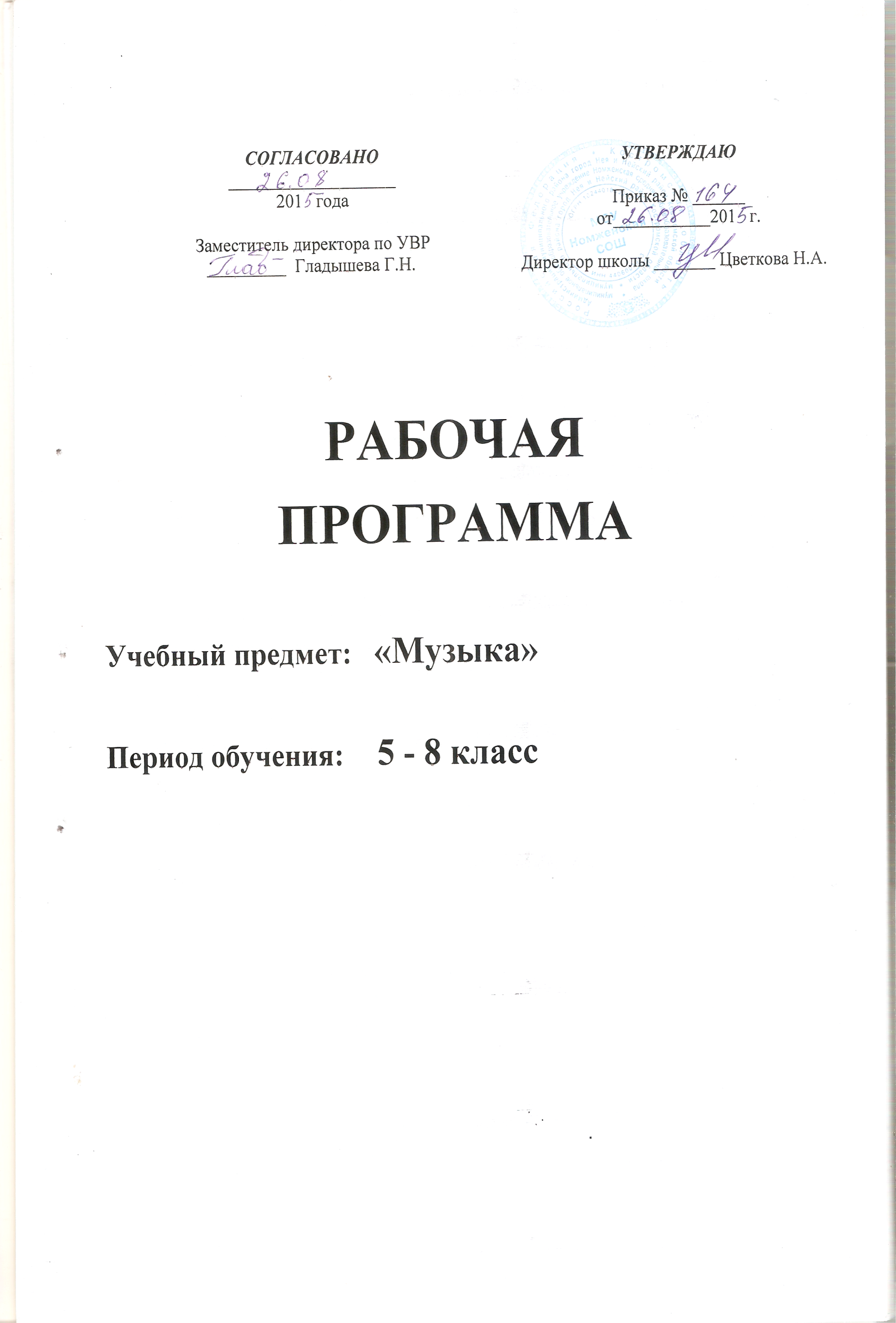 Пояснительная записка      Программа по музыке для 5-8 классов разработана и составлена в соответствии с федеральным компонентом государственного образовательного стандарта второго поколения основного  общего образования, фундаментального ядра, тематического планирования на основе программы «Музыка» (предметная область «Искусство»), Т.И. Науменко, В.В. Алеева. Помимо этого в данной разработке учитываются концептуальные положения программы, разработанной под научным руководством Д.Б. Кабалевского. Одной из ведущих позиций, определяющих содержание данного учебного курса, является принципиальная установка, отстаивающая самоценность музыкального искусства как человеческого творения, помогающего ребёнку познавать мир и самого себя в этом мире.Курс музыки в основной школе предполагает обогащение сферы художественных интересов учащихся, разнообразие видов музыкально-творческой деятельности, активное включение элементов музыкального самообразования, обстоятельное знакомство с жанровым и стилевым многообразием классического и современного творчества отечественных и зарубежных композиторов. Постижение музыкального искусства на данном этапе приобретает в большей степени деятельностный характер и становится сферой выражения личной творческой инициативы  школьников и результатов художественного сотрудничества, музыкальных впечатлений и эстетических представлений об окружающем мире.Цель  предмета «Музыка» в основной школе заключается в духовно-нравственном воспитании школьников через приобщение к музыкальной культуре как важнейшему компоненту гармонического формирования личности.Задачи музыкального образования направлены на реализацию цели программы и состоят в следующем:научить школьников воспринимать музыку как неотъемлемую часть жизни каждого человека;практике применения информационно-коммуникационных технологий;способствовать формированию слушательской культуры школьников на основе ля — пустой, недостроенный дом, в котором никто не живет»);содействовать развитию внимательного и доброго отношения к окружающему миру;воспитывать эмоциональную отзывчивость к музыкальным явлениям, потребность в музыкальных переживаниях;развивать интеллектуальный потенциал;всемерно способствовать развитию интереса к музыке через творческое самовыражение, проявляющееся в размышлениях о музыке, собственном творчестве пении, инструментальном музицировании, музыкально-пластическом движении, импровизации, драматизации музыкальных произведений, подборе поэтических и живописных произведений к изучаемой музыке, выполнении «музыкальных рисунков», художественно-творческой приобщения к вершинным достижениям музыкального искусства;научить находить взаимодействия между музыкой и другими видами художественной деятельности (литературой и изобразительным искусством) на основе вновь приобретенных знаний;сформировать систему знаний, нацеленных на осмысленное восприятие музыкальных произведений (обобщенное понимание характерных признаков музыкально-исторических стилей, знание наиболее значительных музыкальных жанров и форм, средств музыкальной выразительности, осознание глубокой взаимосвязи между содержанием и формой в музыкальном искусстве).Общая характеристика учебного предметаДанную программу характеризует глубинная взаимосвязь с программой для 1—4 классов, проявляющаяся в единстве и развитии методологических и методических подходов, в координации тематического и музыкального материала.Как и программа для начальной школы, настоящая программа опирается на позитивные традиции в области музыкально-эстетического развития школьников, сложившиеся в отечественной педагогике. Учитываются концептуальные положения программы, разработанной под научным руководством Д. Б. Кабалевского, в частности тот ее важнейший объединяющий момент, который связан с введением темы года.Кроме того, задействуются некоторые идеи и выводы, содержащиеся в учебно-методических материалах и научных трудах виднейших отечественных педагогов-музыкантов — Ю. Б. Алиева, О. А. Апраксиной, Б. В. Асафьева, Н. Л. Гродзенской, В. В. Медушевского, Е. В. Назайкинского, Г. П. Стуловой, Г. М. Цыпина, В. Н. Шацкой, Б. Л. Яворского.Одновременно с этим концепция настоящей программы, ее содержание, структура и принципы отбора музыкального материала, выстраивание литературного и изобразительного рядов во многом представляют предмет самостоятельной авторской разработки. При сохранении подхода к музыке, как части общей духовной культуры школьника, программа нацелена на углубление идеи многообразных взаимодействий музыки с жизнью, природой, психологией музыкального восприятия, а также с другими видами и предметами художественной и познавательной деятельности — литературой, изобразительным искусством, историей, мировой художественной культурой, русским языком, природоведением. В связи с этим авторы в различной мере ориентировались на учебные программы по указанным предметам для 5—8 классов.Другие отличительные особенности программы отразились:во взгляде на музыку не только с точки зрения ее эстетической ценности, но и с позиции ее универсального значения в мире, когда музыка раскрывается во всем богатстве своих граней, врастающих в различные сферы бытия, — природу, обычаи, верования, человеческие отношения, фантазии, чувства;в системном погружении в проблематику музыкального содержания;в рассмотрении музыкального искусства с точки зрения стилевого подхода, применяемого с учетом научных достижений в области эстетики, литературоведения, музыкознания;в обновленном музыкальном материале, а также введении параллельного и методически целесообразного литературного и изобразительного рядов.Место курса в учебном планеНастоящая программа «Искусство. Музыка. 5— 8 классы» составлена в полном соответствии с Базисным учебным планом образовательного учреждения общего образования. Она предусматривает следующее количество, отведенное на изучение предмета: «Музыка» в 5—8 классах по 34 часа в каждом классе.Требования к результатам освоения учебного предмета 5 классВ области личностных результатов:— развитие музыкально-эстетического чувства, проявляющегося в эмоционально-ценностном, заинтересованном отношении к музыке;совершенствование художественного вкуса;овладение художественными умениями и навыками в процессе продуктивной музыкально-творческой деятельности;наличие определенного уровня развития общих музыкальных способностей, включая образное и ассоциативное мышление, творческое воображение;формирование навыков самостоятельной, целенаправленной, содержательной музыкально-учебной деятельности;сотрудничество в ходе решения коллективных музыкально-творческих задач.В области метапредметных результатов:анализ собственной учебной деятельности и внесение необходимых корректив для достижения запланированных результатов;проявление творческой инициативы и самостоятельности в процессе овладения учебными действиями;размышление о воздействии музыки на человека, ее взаимосвязи с жизнью и другими видами искусства;использование разных источников информации; стремление к самостоятельному общению с искусством и художественному самообразованию;применение полученных знаний о музыке как виде искусства для решения разнообразных художественно-творческих задач;наличие аргументированной точки зрения в отношении музыкальных произведений, различных явлений отечественной и зарубежной музыкальной культуры;общение, взаимодействие со сверстниками в совместной творческой деятельности.В области предметных результатов:умение находить взаимодействия между музыкой и литературой, музыкой и изобразительным искусством на основе знаний, полученных из учебника для 5 класса, и выражать их в размышлениях о музыке, подборе музыкальных стихотворений, создании музыкальных рисунков;умение определять главные отличительные особенности музыкальных жанров — песни, романса, хоровой музы ки, оперы, балета, а также музыкально-изобразительных жанров;знание имен композиторов — К. Дебюсси и М. Равеля, а также некоторых художественных особенностей музыкального импрессионизма;проявление навыков вокально-хоровой деятельности: исполнение одноголосных произведений с недублирующим вокальную парию аккомпанементом, пение a capella в унисон, правильное распределение дыхания в длинной фразе, использование цепного дыхания.6	классВ области личностных результатов:развитие музыкально-эстетического чувства, проявляющегося в эмоционально-ценностном, заинтересованном отношении к музыке;совершенствование художественного вкуса;овладение художественными умениями и навыками в процессе продуктивной музыкально-творческой деятельности;наличие определенного уровня развития общих музыкальных способностей, включая образное и ассоциативное мышление, творческое воображение;формирование навыков самостоятельной, целенаправленной, содержательной музыкально-учебной деятельности;сотрудничество в ходе решения коллективных музыкально-творческих задач.В области метапредметных результатов:анализ собственной учебной деятельности и внесение необходимых корректив для достижения запланированных результатов;проявление творческой инициативы и самостоятельности в процессе овладения учебными действиями;размышление о воздействии музыки на человека, ее взаимосвязи с жизнью и другими видами искусства;использование разных источников информации; стремление к самостоятельному общению с искусством и художественному самообразованию;применение полученных знаний о музыке как виде искусства для решения разнообразных художественно-творческих задач;наличие аргументированной точки зрения в отношении музыкальных произведений, различных явлений отечественной и зарубежной музыкальной культуры;общение, взаимодействие со сверстниками в совместной творческой деятельности.В области предметных результатов:определение в прослушанном музыкальном произведении его главных выразительных средств — ритма, мелодии, гармонии, полифонических приемов, фактуры, тембров, динамики;умение отразить понимание художественного воздействия музыкальных средств в размышлениях о музыке (устно и письменно);проявление навыков вокально-хоровой деятельности — исполнение одно-двухголосных произведений с аккомпанементом, умение исполнять более сложные ритмические рисунки.7  классВ области личностных результатов:развитие музыкально-эстетического чувства, проявляющегося в эмоционально-ценностном, заинтересованном отношении к музыке;совершенствование художественного вкуса, устойчивых предпочтений в области эстетически ценных произведений музыкального искусства;овладение художественными умениями и навыками в процессе продуктивной музыкально-творческой деятельности;наличие определенного уровня развития общих музыкальных способностей, включая образное и ассоциативное мышление, творческое воображение;приобретение устойчивых навыков самостоятельной, целенаправленной, содержательной музыкально-учебной деятельности;сотрудничество в ходе реализации коллективных творческих проектов, решения различных музыкально-творческих задач.В области метапредметных результатов:анализ собственной учебной деятельности и внесение необходимых корректив для достижения запланированных результатов;проявление творческой инициативы и самостоятельности в процессе овладения учебными действиями;размышление о воздействии музыки на человека, ее взаимосвязи с жизнью и другими видами искусства;использование разных источников информации; стремление к самостоятельному общению с искусством и художественному самообразованию;определение целей и задач собственной музыкальной деятельности, выбор средств и способов ее успешного осуществления в реальных жизненных ситуациях;применение полученных знаний о музыке как виде искусства для решения разнообразных художественно-творческих задач;наличие аргументированной точки зрения в отношении музыкальных произведений, различных явлений отечественной и зарубежной музыкальной культуры;общение, взаимодействие со сверстниками в совместной творческой деятельности.В области предметных результатов:понимание главных особенностей содержания и формы в музыке, осознание их органического взаимодействия;умение определить характерные черты музыкального образа в связи с его принадлежностью к лирике, драме, эпосу и отражение этого умения в размышлениях о музыке;умение находить взаимодействия между жизненными явлениями и их художественными воплощениями в образах музыкальных произведений;умение находить взаимодействия между художественными образами музыки, литературы и изобразительного искусства (с учетом критериев, представленных в учебнике);осмысление характера развития музыкального образа, проявляющегося в музыкальной драматургии;понимание художественно-выразительных особенностей музыкальных форм (период, двухчастная форма, трехчастная форма, рондо, вариации, сонатная форма);проявление навыков вокально-хоровой деятельности — исполнение двухголосных произведений с использованием различных консонирующих интервалов, умение вслушиваться в аккордовую партитуру и слышать ее отдельные голоса.8 классВ области личностных результатов:обогащение духовного мира на основе присвоения художественного опыта человечества;обобщенное представление о художественных ценностях произведений разных видов искусства;наличие предпочтений, художественно-эстетического вкуса, эмпатии, эмоциональной отзывчивости и заинтересованного отношения к искусству;инициативность и самостоятельность в решении разноуровневых учебно-творческих задач;соответствующий возрасту уровень культуры восприятия искусства;наличие определенного уровня развития общих художественных способностей, включая образное и ассоциативное мышление, творческое воображение;участие в учебном сотрудничестве и творческой деятельности на основе уважения к художественным интересам сверстников.В области метапредметных результатов:понимание роли искусства в становлении духовного мира человека; культурно-историческом развитии современного социума;общее представление об этической составляющей искусства (добро, зло, справедливость, долг и т. д.);развитие устойчивой потребности в общении с миром искусства в собственной внеурочной и внешкольной деятельности;соответствующий возрасту уровень духовной культуры;творческий подход к решению различных учебных и реальных жизненных проблем;расширение сферы познавательных интересов, гармоничное интеллектуально-творческое развитие;усвоение культурных традиций, нравственных эталонов и норм социального поведения;эстетическое отношение к окружающему миру (преобразование действительности, привнесение красоты в человеческие отношения).В области предметных результатов:постижение духовного наследия человечества на основе эмоционального переживания произведений искусства;освоение содержания, претворяющего проблемы «вечных тем» в искусстве;умение аргументировано рассуждать о роли музыки в жизни человека;осмысление важнейших категорий в музыкальном искусстве — традиции и современности, понимании их неразрывной связи;установление взаимодействий между образами музыки, литературы и изобразительного искусства на уровне содержания и формы;понимание концептуально-содержательных особенностей сонатной формы;сформированность навыков вокально-хоровой деятельности — умение исполнять произведения различных жанров и стилей, представленных в программе; умение петь под фонограмму с различным аккомпанементом (фортепиано, гитара, электромузыкальные инструменты), умение владеть своим голосом и дыханием в период мутации.Планируемые результаты5 классУченик научится:находить взаимодействие между музыкой и литературой, музыкой и изобразительным искусством, выражать их в размышлениях о музыке, в подборе музыкальных стихотворений, создании музыкальных рисунков;определять главные отличительные особенности музыкальных жанров – песни, романса, хоровой музыки, оперы, балета, а также музыкально-изобразительных жанров.извлекать информацию из различных источников, уметь вести самостоятельный поиск нужной информации (обращение к музыкальным словарям, справочникам, Интернету).Ученик получит возможность научиться:проявлять навыки вокально-хоровой деятельности (исполнение одноголосных произведений с недублирующим вокальную партию аккомпанементом, пение a capella в унисон, правильное распределение дыхания в длинной фразе, использование цепного дыхания);задавать возможные решения проектных задач через систему и набор знаний с целью получения нового (до этого неизвестного) результата.6 классУченик научится:определять в прослушанном музыкальном произведении его главные выразительные средства;отражать своё понимание художественного воздействия музыкальных средств в размышлениях о музыке;находить взаимодействия между музыкой и другими видами искусства, а также между музыкой и жизнью.определять на слух название произведения и его автора;задавать возможные решения проектных задач через систему и набор знаний с целью получения нового (до этого неизвестного) результата.понимать значение новых терминов и понятий – сюита, реквием, месса, пульс, кульминация.извлекать информацию из различных источников, уметь вести самостоятельный поиск нужной информации (обращение к музыкальным словарям, справочникам, Интернету).Ученик получит возможность научиться:проявлять навыки вокально-хоровой деятельности (исполнение одно- и двухголосных произведений с аккомпанементом более сложных ритмических рисунков – синкопы, остинатного ритма);7 класс Ученик научится:понимать главные особенности содержания и формы музыки, осознавать их органическое взаимодействие;уметь определять характерные черты музыкального образа в связи с его принадлежностью к лирике, драме, эпосу и отразить это понимание в размышлениях о музыке;уметь находить связь между жизненными явлениями и их художественным воплощением в образах музыкальных произведений;находить взаимодействия между художественными образами музыки, литературы и изобразительного искусства;понимать значение новых терминов и понятий – прелюдия, оратория, романтизм, фуга, серенада;понимать художественно-выразительные особенности музыкальных форм.извлекать информацию из различных источников, уметь вести самостоятельный поиск нужной информации (обращение к музыкальным словарям, справочникам, Интернету).Ученик получит возможность научиться:осмысливать характер развития музыкального образа, проявляющегося в музыкальной драматургии;проявлять навыки вокально-хоровой деятельности;устанавливать цели в своей проектной деятельности, ставя практическую задачу находить под эту конкретную задачу свои средства;8 классВыпускник научится:осмысливать важнейшие категории в музыкальном искусстве – традиции и современность, понимать их неразрывную связь;проявлять концептуально-содержательные особенности сонатной формы;уважать культуру другого народа, осваивать духовно-нравственный потенциал, накопленный в музыкальных произведениях;проявлять эмоционально-ценностное отношение к искусству и жизни;ориентироваться в системе моральных норм и ценностей, представленных в музыкальных произведениях;представлять место и роль музыкального искусства в жизни человека и общества;представлять систему общечеловеческих ценностей;формулировать замысел, планировать возможные действия в проектных и учебно-исследовательских видах деятельности.извлекать информацию из различных источников, уметь вести самостоятельный поиск нужной информации (обращение к музыкальным словарям, справочникам, Интернету).Выпускник получит возможность научиться:использовать методы социально-эстетической коммуникации, осваивать диалоговые формы общения с произведениями музыкального искусства;реализовывать свой творческий потенциал, осуществлять самоопределение и самореализацию личности на музыкальном художественно-образном материале;классифицировать изученные объекты и явления музыкальной культуры;структурировать и систематизировать изученный материал и информацию, полученную из других источников на основе эстетического восприятия музыки;применять выразительные средства в творческой и исполнительской деятельности на музыкальном материале;Содержание учебного предмета.      Основное содержание программы представлено следующими содержательными линиями: «Музыка как вид искусства», «В чём сила музыки», «Музыкальный образ и музыкальная драматургия», «Музыка в современном мире: традиции и инновации», «Музыкальное искусство как духовный опыт человечества и современные технологии в искусстве».    Тема  5 класса «Музыка и другие виды искусства» раскрывается в двух крупных разделах – «Музыка и литература» и «Музыка и изобразительное искусство». Основы музыки: интонационно - образная, жанровая, стилевая. Интонация в музыке как звуковое воплощение художественных идей и средоточие смысла. Музыка вокальная, симфоническая и театральная; вокально-инструментальная и камерно-инструментальная. Музыкальное искусство: исторические эпохи, стилевые направления, национальные школы и их традиции, творчество выдающихся отечественных и зарубежных композиторов. Искусство исполнительской интерпретации в музыке (вокальной и инструментальной).  Тематическое построение этого года соответственно предполагает знакомство школьников с жанрами музыки, испытавшими наибольшее воздействие со стороны литературы и живописи. Это такие музыкальные жанры, как песня, романс, хоровая музыка, опера, балет (раздел «Музыка и литература»), а также специфические жанровые разновидности — музыкальный портрет, пейзаж в музыке и другие (раздел «Музыка и изобразительное искусство»). Междисциплинарные взаимодействия, заявленные в теме года, выходят далеко за пределы обозначенных видов искусства. Данная тема  предусматривает изучение музыки «в единстве с тем, что ее рождает и окружает: с жизнью, природой, обычаями, верованиями, стихами, сказками, дворцами, храмами, картинами и многим-многим другим». Кроме того, она «призвана научить наблюдать, сравнивать, сопоставлять, видеть большое в малом, находить приметы одного явления в совершенно другом и тем самым подтверждать их глубинную взаимосвязь».Воздействие музыки на человека, её роль в человеческом обществе. Музыкальное искусство как воплощение жизненной красоты и жизненной правды. Преобразующая сила музыки как вид искусства. 6 класс. Тема «В чём сила музыки» раскрывается в двух разделах «Музыка души», «Как создаётся музыкальное произведение». Связь музыкального искусства с внутренним миром ребёнка. Содержание, художественный материал, разбор музыкальных произведений нацелены на общую задачу: раскрыть значение музыки как феномена, обладающего огромной силой воздействия на человека, способного оказывать облагораживающее и возвышающее влияние на формирование человеческой личности. Программа 6 класса обращена главным образом к музыке, ее специфике, воплощенной в средствах музыкальной выразительности. Ритм, мелодия, гармония, полифонические жанры и приемы, фактура, тембры, динамика предстают не просто как средства музыкального языка, но и как выразители многообразного мира чувств, настроений и характеров. В какой музыке господствует мелодия? В чем смысл музыкальной гармонии? Мир какой образности заключает в себе полифоническая музыка? Какие выразительные возможности таятся в музыкальной динамике? Все эти и другие вопросы, отраженные в программе и УМК для 6 класса, нацелены на выявление природы музыкальной выразительности, ее смысла, тайны воздействия на человека. 7 класс. Тема «Содержание и форма в музыке» раскрывается в двух разделах «Содержание в музыке» и «Форма в музыке».  Подробно разбирается и доказывается, что и содержание и форма в музыке (как и в искусстве в целом) неразрывно связаны между собой, образуя некую «магическую единственность» художественного замысла и его воплощения. Что такое музыкальное содержание? Из чего оно складывается? Что представляет собой музыкальный образ? Как музыкальные жанры влияют на содержание музыкального произведения? Эти вопросы раскрываются в первой части программы  и учебника для 7 класса. Вторая часть посвящена выявлению сущности определения «форма в музыке». Что называть музыкальной формой — только ли разновидности музыкальной композиции — период, двух- и трехчастную формы, рондо, вариации? Что такое музыкальная драматургия и чем она отличается от музыкальной композиции? Как проявляет себя музыкальная драматургия  в миниатюре и крупных музыкальных жанрах — опере, симфонии? Все это составляет тему второй части.  8 класс. Тема года: «Традиция и современность в музыке» раскрывается в двух разделах «Сказочно-мифологические темы в музыке» и «Мир человеческих чувств».Музыкальное искусство рассматривается сквозь призму вековых традиций, продолжающих свою жизнь и поныне. За основу берутся вечные темы искусства – мир человеческих чувств, мир духовных поисков, предстающие в нерасторжимом единстве прошлого и настоящего и утверждающие тем самым их непреходящее значение в искусстве. Современность трактуется двояко - и как новое в искусстве, и как вечная актуальность высоких традиций.5 класс (34 ч)Тема года: «Музыка и другие виды искусства»Что стало бы с музыкой, если бы не было литературы?Музыка рассказывает обо всем.Древний союзИстоки. Музыка и природа.Искусство открывает мир.Cвязь между образами музыки, литературы и изобразительного искусства.Искусства различны, тема едина.Слово и музыкаДва великих начала искусства.Сходства между музыкой и литературой.Музыка «дружит» не только с поэзией.ПесняПесня — верный спутник человека.Превращение песен в симфонические мелодии.Мир русской песни.Песни народов мира.РомансЗнакомство с романсом.Мир человеческих чувств в романсе.Хоровая музыкаНародная хоровая музыка. Хоровая музыка в храме. Что может изображать хоровая музыка.Проверочная работа. Вокально-хоровая работа.ОпераОпера - самый значительный жанр вокальной музыки.Из чего состоит опера.БалетЕдинство музыки и танца.«Русские сезоны в Париже». История возникновения российского балета.Музыка звучит в литературеМузыкальность слова.Музыкальные сюжеты в литературе.Образы живописи в музыке Средства выразительности в искусстве. «Музыка — сестра живописи».Музыкальный портретВыражение  музыкой характера человека.Проверочная работа. Вокально-хоровая работа.Пейзаж в музыкеОбразы природы в творчестве музыкантов.«Музыкальные краски» в произведениях композиторов - импрессионистов.«Музыкальная живопись» сказок и былинВолшебная красочность музыкальных сказок. Сказочные герои в музыке.Тема богатырей в музыке.Музыкальные и живописные средства выразительностиМногокрасочность и национальный колорит музыкальной картины.Вечная тема искусства.Проверочная работа. Вокально-хоровая работа.Взаимосвязь музыки, литературы, живописи. Подводим итоги.6 класс (34ч)Тема года: «В чём сила музыки?Преобразующая сила музыкиПреобразующая сила музыки.Разное воздействие музыки на людей.Задушевность лирической интонации музыки.Музыка приносит человеку утешение и опору. «Тысяча миров» музыкиМузыка - наш вечный спутник.Искусство и фантазия.Искусство — память человечества.Какой бывает музыкаВолшебная сила музыки.Музыка объединяет людей.Как создается музыкальное произведениеЕдинство музыкального произведения.РитмРитм – средство отражения музыкального мира.О чем рассказывает музыкальный ритм.Диалог метра и ритма.От адажио к престо. Основные темпы в музыке.Проверочная работа. Вокально-хоровая работа.Мелодия«Мелодия-душа музыки».«Мелодией одной звучат печаль и радость». Восприятие музыки как разнообразный мир человеческих чувств.Мелодия «угадывает» нас самих. Воздействие мелодии на самые сокровенные человеческие чувстваГармонияЧто такое гармония в музыке.Два начала гармонии.Эмоциональный мир музыкальной гармонии.Красочность музыкальной гармонии.ПолифонияМир образов полифонической музыки.Характеристика философии фуги.ФактураКакой бывает музыкальная фактура.Пространство фактуры в музыке.ТембрыТембры — музыкальные краски.Соло и тутти. Роль тембровых сочетаний инструментов при создании музыкального образаДинамикаГромкость и тишина в музыке.Тонкая палитра оттенков в музыке.Чудесная тайна музыки. Особенности музыкального языка.Проверочная работа. Вокально-хоровая работа.В чём сила музыки (заключение).7 класс (34ч)Тема года: «СОДЕРЖАНИЕ И ФОРМА В МУЗЫКЕ»Содержание в музыке.О единстве содержания и формы в художественном произведении.Музыку трудно объяснить словами.В чём состоит сущность музыкального содержания.Каким бывает музыкальное содержаниеМузыка, которую можно  объяснить словами.Ноябрьский образ в пьесе П. Чайковского.Восточная тема у Н. Римского-Корсакова: «Шехерезада». Когда музыка не нуждается в словах.Проверочная работа. Вокально-хоровая работа.Музыкальный образ. Лирические образы в музыке.Драматические образы в музыке.Эпические образы в музыке.О чем «рассказывает» музыкальный жанр. «Память жанра». Использование музыкальных жанров для воплощения содержания.Такие разные песни, танцы, марши. Народные жанры.Такие разные песни, танцы, марши. Содержательность жанра марша.Такие разные песни, танцы, марши. Разнообразие вальсов.Проверочная работа. Вокально-хоровая работа. Форма в музыке.«Сюжеты» и «герои» музыкального произведения.Единство содержания и формы Почему музыкальные формы бывают большими и малыми.Музыкальный шедевр в шестнадцати тактах.О роли повторов в музыкальной форме.Два напева в романсе М. Глинки «Венецианская ночь»: двухчастная форма.«Ночная серенада» Пушкина — Глинки: трехчастная форма.Многомерность образа: форма рондо.Образ Великой Отечественной войны в «Ленинградской» симфонии Д. Шостаковича: вариации.Проверочная работа. Вокально-хоровая работа.Музыкальная драматургияО связи музыкальной формы и музыкальной драматургии.Музыкальный порыв.Развитие образов и персонажей в оперной драматургии.Диалог искусств: «Слово о полку Игореве» и опера «Князь Игорь».Развитие музыкальных тем в симфонической драматургии.Формула красоты. Обобщение курса «Содержание и форма в музыке»Проверочная работа по курсу «Содержание и форма в музыке». Подготовка к мини-концерту.Вокально-хоровая работа8 класс  (34 ч)Тема года: «ТРАДИЦИЯ И СОВРЕМЕННОСТЬ В МУЗЫКЕ»Музыка «старая» и «новая» (введение).Настоящая музыка не бывает старой.О традиции в музыкеЖивая сила традиции.Вечные темы в музыке. Сказочно-мифологические темыИскусство начинается с мифа.Мир сказочной мифологии: опера Н. Римского-Корсакова «Снегурочка».Языческая Русь в «Весне священной» И. Стравинского.«Благословляю вас, леса…». Единение человека и природы в музыке.Мир человеческих чувств. Образы радости в музыке.«Мелодией одной звучат печаль и радость».«Слезы людские, о слезы людские…». Грусть и тревога в музыке.Бессмертные звуки «Лунной» сонаты.Два пушкинских образа в музыке.Трагедия любви в музыке. П. Чайковский. «Ромео и Джульетта».Подвиг во имя свободы. Л. Бетховен увертюра «Эгмонт». Мотивы пути и дороги в русском искусстве.Проверочная работа. Вокально-хоровая работа.В поисках истины и красоты. Мир духовной музыки.Роль колокольного звона в жизни русского человека.Рождественская звезда. Значение праздника Рождества в христианской культуре. От Рождества до Крещения. Музыка рождественских праздников.«Светлый Праздник». Православная музыка сегодня.О современности в музыке. Как мы понимаем современность.Воплощение вечных тем и  сюжетов в музыке.Диалог Запада и Востока в творчестве отечественных современных композиторов.Виды музыки в современном мире.Новые области в музыке ХХ века (джазовая музыка). Авторская песня. Отличительные особенности.Образ героя авторской песни.Рок-музыка. Её особенности.Образ героя  рок - песни.Виды стилевых взаимодействий в музыке. «Любовь никогда не перестанет». Анализ  стилевого многообразия музыки.Обобщение курса. Проверочная работа по теме года «Традиция и современность в музыке»Вокально-хоровая работа. Тематическое планирование5 класс6 класс7 класс8 классУчебно-методическое и материально-техническое обеспечение образовательного процессаТ.И. Науменко, В.В. Алеев ИСКУССТВО. Музыка. Учебник с аудиоприложением для общеобразовательных учреждений 5 кл. - М.: Дрофа, 2016.  Т.И. Науменко, В.В. Алеев ИСКУССТВО. Музыка. Учебник с аудиоприложением для общеобразовательных учреждений 6 кл. - М.: Дрофа, 2017. Т.И. Науменко, В.В. Алеев ИСКУССТВО. Музыка. Учебник с аудиоприложением для общеобразовательных учреждений 7 кл. - М.: Дрофа, 2017. Т.И. Науменко, В.В. Алеев ИСКУССТВО. Музыка. Учебник с аудиоприложением для общеобразовательных учреждений 8 кл. - М.: Дрофа, 2017. Музыка. 5 класс. Фонохрестоматия (2 диска) / Т. И.Науменко, В.В.Алеев. – М.: Дрофа, 2016.Музыка. 6 класс. Фонохрестоматия (2 диска) / Т. И.Науменко, В.В.Алеев. – М.: Дрофа, 2017Музыка. 7 класс. Фонохрестоматия (2 диска) / Т. И.Науменко, В.В.Алеев. – М.: Дрофа, 2017.Музыка. 8 класс. Фонохрестоматия (2 диска) / Т. И.Науменко, В.В.Алеев. – М.: Дрофа, 2017. Музыка. 5-8 классы: рабочие программы по учебникам Т.И. Науменко, В.В. Алеева / М90 сост. Г.П. Попова, Л.В. Шампарова. – Волгоград: Учитель, 2017. – 74с.ИНТЕРНЕТ  РЕСУРСЫ,  М/МЕДИА1. Детские электронные книги и презентации - http://viki.rdf.ru/2. Единая коллекция - http://collection.cross-edu.ru/catalog/rubr/f544b3b7-f1f4-5b76-f453-552f31d9b1643. Музыкальный класс. 000 «Нью Медиа Дженерейшн».4. Мультимедийная программа «Шедевры музыки» издательства  «Кирилл и Мефодий»5. Мультимедийная программа «Энциклопедия классической музыки» «Коминфо»6. Мультимедийная программа «Соната» Лев Залесский и компания (ЗАО) «Три сестры» при издательской поддержке ЗАО «ИстраСофт» и содействии Национального Фонда подготовки кадров (НФПК)7. Мультимедийная программа «Музыка. Ключи»8. Мультимедийная программа "Музыка в цифровом пространстве"9. Мультимедийная программа «Энциклопедия Кирилла и Мефодия 2009г.»10.Мультимедийная программа «История музыкальных инструментов»11. Мультимедийная программа «Учимся понимать музыку»12.Российский общеобразовательный портал - http://music.edu.ru/13. Уроки  музыки 1-8 классы. Мультимедийное  приложение  к  урокам  ООО  «Глобус»  .14. Уроки музыки с дирижером Скрипкиным. Серия «Развивашки». Мультимедийный диск (CD ROM) М.: ЗАО «Новый диск», 2008. 15. ФЦИОР   Электронный  образовательный  ресурс (ЭОР) нового  поколения (НП) .16. Энциклопедия  Классической  музыки  «Интерактивный  мир»  2002 17. Электронный  образовательный ресурс (ЭОР) нового поколения)Контрольно-оценочные средства по музыкеФормы  контроляФормы проверки по теме или разделу зависят от усвоенного обучающимися материала и могут варьироваться в зависимости от ситуации. Это может быть:- фронтальный опрос, - контрольная викторина,- тесты по музыкальному и теоретическому материалу,- устные выступления учащихся, - участие их в концертах и театральных постановках, - терминологические диктанты,- кроссворды,- защита проектов, рефератов, презентаций.Критерии и нормы оценок знаний учащихсяПо предмету «Музыка» учебные достижения учащихся проводятся по итогам учебных четвертей и учебного года, что отражает качественный уровень освоения рабочей учебной программы.При оценивании успеваемости ориентирами для учителя являются конкретные требования к учащимся, представленные в программе каждого класса и примерные нормы оценки знаний и умений.Учебная программа предполагает освоение учащимися различных видов музыкальной деятельности: хорового пения, слушания музыкальных произведений, импровизации, коллективного музицирования.Слушание музыкиНа уроках проверяется и оценивается умение учащихся слушать музыкальные произведения, давать словесную характеристику их содержанию и средствам музыкальной выразительности, умение сравнивать, обобщать; знание музыкальной литературы.Учитывается:степень раскрытия эмоционального содержания музыкального произведения через средства музыкальной выразительности;самостоятельность в разборе музыкального произведения;умение учащегося сравнивать произведения и делать самостоятельные обобщения на основе полученных знаний.Критерии оценки:Отметка «5»Дан правильный и полный ответ, включающий характеристику содержания музыкального произведения, средств музыкальной выразительности, ответ самостоятельный;Отметка «4»Ответ правильный, но неполный: дана характеристика содержания музыкального произведения, средств музыкальной выразительности с наводящими (1-2) вопросами учителя;Отметка «3»Ответ правильный, но неполный, средства музыкальной выразительности раскрыты недостаточно, допустимы несколько наводящих вопросов учителя;Отметка «2»Ответ обнаруживает незнание и непонимание учебного материала.Хоровое пение.Для оценивания качества выполнения учениками певческих заданий необходимо предварительно провести индивидуальное прослушивание каждого ребёнка, чтобы иметь данные о диапазоне его певческого голоса.Учёт полученных данных, с одной стороны, позволит дать более объективную оценку качества выполнения учеником певческого задания, с другой стороны - учесть при выборе задания индивидуальные особенности его музыкального развития и, таким образом, создать наиболее благоприятные условия опроса. Так, например, предлагая ученику исполнить песню, нужно знать рабочий диапазон его голоса и, если он не соответствует диапазону песни, предложить ученику исполнить его в другой, более удобной для него тональности или исполнить только фрагмент песни: куплет, припев, фразу.Критерии оценки:Отметка «5»Знание мелодической линии и текста песни, чистое интонирование и ритмически точное исполнение, выразительное исполнение;Отметка «4»Знание мелодической линии и текста песни, в основном чистое интонирование, ритмически правильное, пение недостаточно выразительное;Отметка «3»Допускаются отдельные неточности в исполнении мелодии и текста песни, неуверенное и не вполне точное, иногда фальшивое исполнение, есть ритмические неточности, пение невыразительное;Отметка «2»Исполнение неуверенное, фальшивое.Музыкальная терминологияКритерии оценки:Отметка «5»Твердое знание терминов и понятий, умение применять это значение на практике.Отметка «4»Неточность в формулировках терминов и понятий, умение частично применять их на практике.Отметка «3»Слабое (фрагментарное) знание терминов и понятий, неумение использовать их на практике.Отметка «2»Незнание терминов и понятий, отсутствие навыков использования их на практике.Отметка «1»Отказ от ответа.Критерии оценивания устного ответа:Отметка «5»Учащиеся правильно излагают изученный материал;Анализирует произведения музыки, живописи, графики, архитектуры, дизайна, скульптуры;Выделяет особенности образного языка конструктивных видов искусства, единства функционального художественно-образных начал и их социальную роль;Знает основные этапы развития и истории музыки, архитектуры, дизайна, живописи и т.д., тенденции современного конструктивного искусства.Отметка «4»Учащиеся полностью овладел программным материалом, но при изложении его допускает неточности второстепенного характера.Отметка «3»Учащийся слабо справляется с поставленным вопросом;Допускает неточности в изложении изученного материала.Отметка «2»Учащийся допускает грубые ошибки в ответеНе справляется с поставленной целью урока.Музыкальная викторинаКритерии оценки:Отметка «5»Все музыкальные номера отгаданы учащимся верно;Отметка «4»Два музыкальных произведения отгаданы не верно;Отметка «3»Четыре музыкальных номера не отгаданы;Отметка «2»Пять и более музыкальных номеров не отгаданы учащимся.Оценка тестовой работы.Отметка «5»При выполнении 100-90% объёма работыОтметка «4»При выполнении 89 - 76% объёма работыОтметка «3»При выполнении 75 - 50% объёма работыОтметка «2»При выполнении 49 - 0 % объёма работыОценка реферата.Отметка «5»Работа содержательна, логична, изложение материала аргументировано, сделаны общие выводы по теме.Показано умение анализировать различные источники, извлекать из них информацию.Показано умение систематизировать и обобщать информацию, давать ей критическую оценку.Работа демонстрирует индивидуальность стиля автора.Работа оформлена в соответствии с планом, требованиями к реферату, грамотно.Отметка «4»Работа содержательна, изложение материала аргументировано, сделаны общие выводы по выбранной теме, но изложение недостаточно систематизировано и последовательно.Показано умение анализировать различные источники информации, но работа содержит отдельные неточности.Показано умение систематизировать и обобщать информацию, давать ей критическую оценку.Работа оформлена в соответствии с планом, но не соблюдены все требования по оформлению реферата (неправильно сделаны ссылки, ошибки в списке библиографии).Отметка «3»Тема реферата раскрыта поверхностно.Изложение материала непоследовательно.Слабая аргументация выдвинутых тезисов.Не соблюдены требования к оформлению реферата (отсутствуют сноски, допущены ошибки, библиография представлена слабо).Отметка «2»Тема реферата не раскрыта.Работа оформлена с грубыми нарушениями требований к реферату.Оценка проектной работы.Отметка «5»Правильно поняты цель, задачи выполнения проекта.Соблюдена технология исполнения проекта.Проявлены творчество, инициатива.Предъявленный продукт деятельности отличается высоким качеством исполнения, соответствует заявленной теме.Отметка «4»1. Правильно поняты цель, задачи выполнения проекта.2. Соблюдена технология исполнения проекта, но допущены незначительные ошибки, неточности в оформлении.3. Проявлено творчество.4. Предъявленный продукт деятельности отличается высоким качеством исполнения, соответствует заявленной теме.Отметка «3»1. Правильно поняты цель, задачи выполнения проекта.2. Допущены нарушения в технологии исполнения проекта, его оформлении.3. Не проявлена самостоятельность в исполнении проекта.Отметка «2»1. Проект не выполнен или не завершен.Наименование темыВсего часовКонтрольные работы1Что стало бы с музыкой, если бы не было литературы?12Древний союз33 Слово и музыка314Песня45Романс26Хоровая музыка37Опера28Балет29Музыка звучит в литературе210Образы живописи в музыке211Музыкальный портрет112Пейзаж в музыке.213Музыкальная живопись сказок и былин71Итого342Наименование темыВсего часовКонтрольные работы1«Преобразующая сила музыки»42«Тысяча миров» музыки.63Как создается музыкальное произведение14Ритм45Мелодия316Гармония47Полифония28Фактура29Тембры210Динамика61Итого342№п/пНаименование темыВсего часовКонтрольные работы1Содержание в музыке32Каким бывает музыкальное содержание413Музыкальный образ34О чем «рассказывает» музыкальный жанр415Форма в музыке.916Музыкальная драматургия71Итого:344№п/пНаименование темыВсего часовКонтрольные   работы1Введение22О традиции в музыке13Вечные темы в музыке. Сказочно-мифологические темы1314В поисках истины и красоты.55О современности в музыке.131Итого342